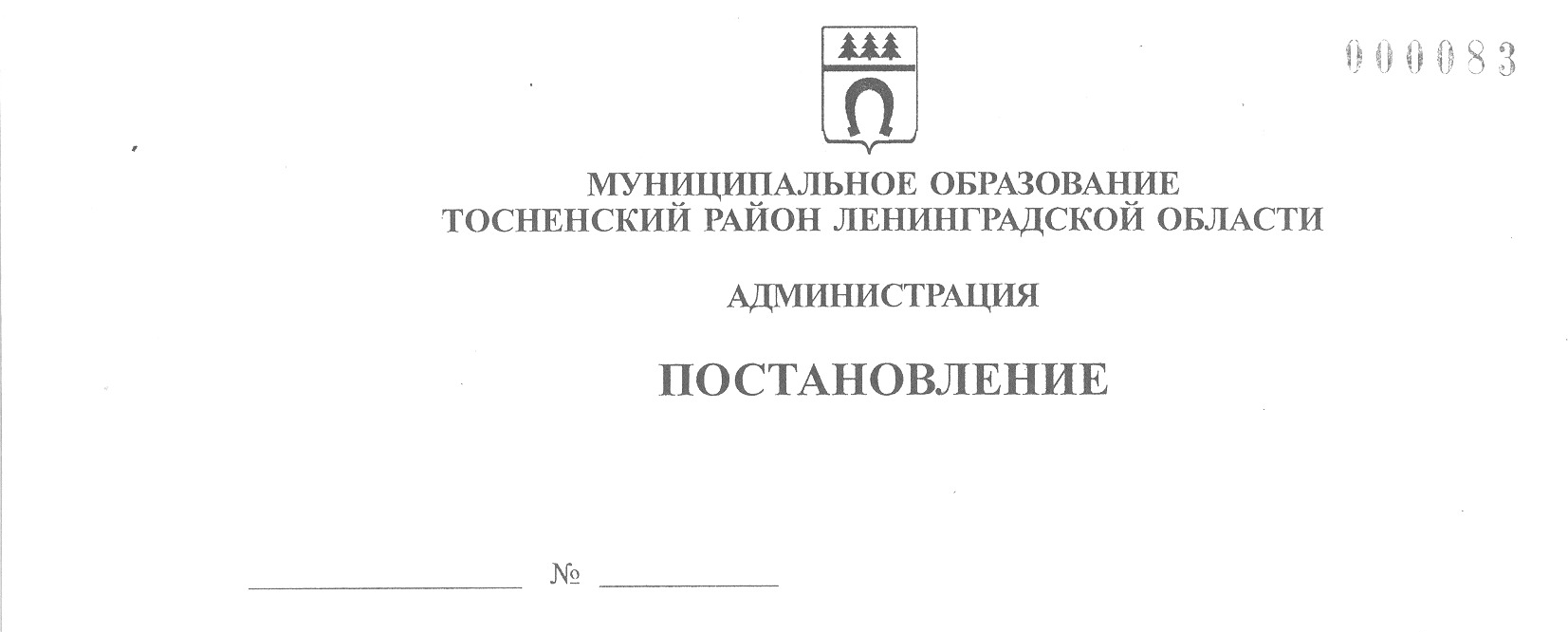 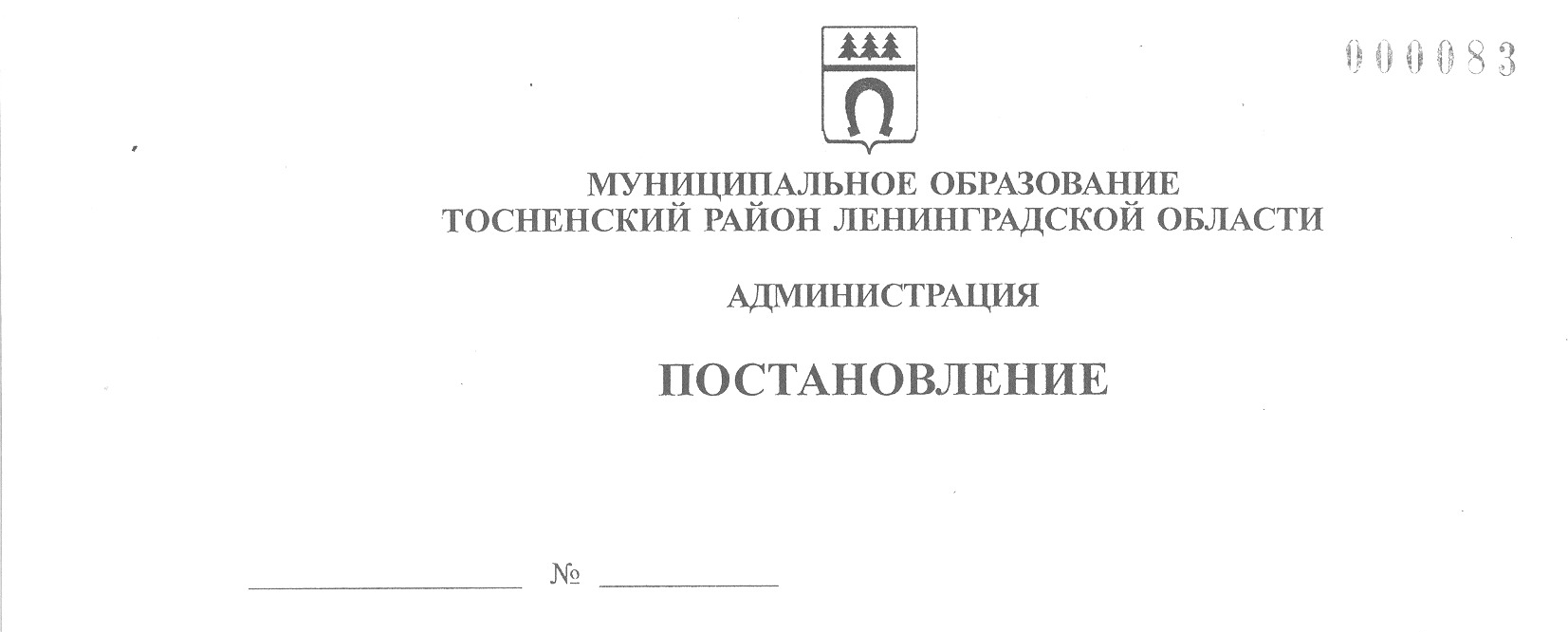 08.11.2023                             3810-паО внесении изменений в Значения базовых нормативов затрат и территориального корректирующего коэффициента к базовым нормативам затрат на оказание единицы муниципальной услуги (работы), предоставляемой муниципальным бюджетным учреждением «Многофункциональный молодежный центр Тосненского района», на 2023 годНа основании п. 4 ст. 69.2 Бюджетного кодекса Российской Федерации, Положения о порядке формирования муниципального задания на оказание муниципальных  услуг (выполнение работ)  в отношении муниципальных учреждений муниципального образования Тосненский район Ленинградской области, муниципальных учреждений Тосненского городского поселения Тосненского муниципального района Ленинградской области и финансового обеспечения выполнения муниципального задания, утвержденного постановлением администрации муниципального образования Тосненский район Ленинградской области от 24.12.2021 № 3070-па (с учетом изменений, внесенных постановлением администрации муниципального образования Тосненский район Ленинградской области от 25.08.2022 № 2947-па), администрация муниципального образования Тосненский район Ленинградской областиПОСТАНОВЛЯЕТ:Внести изменения в Значения базовых нормативов затрат и территориального корректирующего коэффициента к базовым нормативам затрат на оказание единицы муниципальной услуги (работы), предоставляемой муниципальным бюджетным учреждением «Многофункциональный молодежный центр Тосненского района», на 2023 год, утвержденные постановлением администрации муниципального образования Тосненский район Ленинградской области от 27.07.2023 № 2577-па, изложив их в новой редакции (приложение).Отделу молодежной политики, физической культуры и спорта администрации муниципального образования Тосненский район Ленинградской области направить настоящее постановление в сектор по взаимодействию с общественностью комитета по организационной работе, местному самоуправлению,  межнациональным и межконфессиональным отношениям администрации муниципального образования Тосненский район Ленинградской области для опубликования и обнародования в порядке, установленном Уставом муниципального образования Тосненский муниципальный район Ленинградской области.Сектору по взаимодействию с общественностью комитета по организационной работе, местному самоуправлению,  межнациональным и межконфессиональным отношениям администрации муниципального образования Тосненский район Ленинградской области опубликовать и обнародовать  настоящее постановление в порядке, установленном Уставом муниципального образования Тосненский муниципальный район Ленинградской области.Контроль за исполнением постановления возложить на заместителя главы администрации муниципального образования Тосненский район Ленинградской области Романцова А.А.Настоящее постановление вступает в силу со дня его официального опубликования.Глава администрации                                                                              А.Г. КлементьевВиноградова Наталья Алексеевна, 8 (81361) 259269 гаПриложениек постановлению администрации муниципального образования Тосненский район Ленинградской области         08.11.2023                     3810-паот ________________ № __________Значение базовых нормативов затрат и территориального корректирующего коэффициента к базовым нормативам затрат на оказание единицы муниципальной услуги (работы), предоставляемой муниципальным бюджетным учреждением «Многофункциональный молодежный центр Тосненского района», на 2023 годНаименование муниципальной услугиУникальный номер реестровой записи из базового (отраслевого) перечняЗначение базового норматива на оказание единицы муниципальной услуги (работы), руб.Значение базового норматива на оказание единицы муниципальной услуги (работы), руб.Значение базового норматива на оказание единицы муниципальной услуги (работы), руб.Значение базового норматива на оказание единицы муниципальной услуги (работы), руб.Значение базового норматива на оказание единицы муниципальной услуги (работы), руб.Значение базового норматива на оказание единицы муниципальной услуги (работы), руб.Значение территориального корректирующего коэффициента к базовому нормативу затрат на оказание муниципальной услуги (работы)Наименование муниципальной услугиУникальный номер реестровой записи из базового (отраслевого) перечняиз них:из них:из них:из них:из них:Значение территориального корректирующего коэффициента к базовому нормативу затрат на оказание муниципальной услуги (работы)Наименование муниципальной услугиУникальный номер реестровой записи из базового (отраслевого) перечнявсегозатраты на оплату труда с начислениями на выплаты по оплате труда работников, непосредственно связанных с оказанием муниципальной услуги (работы)затраты на коммунальные услугизатраты на содержание объектов недвижимого имущества, необходимого для выполнения муниципального заданиязатраты на содержание объектов особо ценного движимого имущества, необходимого для выполнения муниципального заданиязатраты на прочие общехозяйственные нуждыЗначение территориального корректирующего коэффициента к базовому нормативу затрат на оказание муниципальной услуги (работы)123456789Организация мероприятий в сфере молодежной политики, направленных на гражданское и патриотическое воспитание молодежи, воспитание толерантности в молодежной среде, формирование правовых, культурных и нравственных ценностей среди молодежи2.3.1.930000.Р.50.1.3.1.0001001101132,1647981,274150,8849000,011,00Организация мероприятий в сфере молодежной политики, направленных на формирование системы развития талантливой и инициативной молодежи, создание условий для самореализации подростков и молодежи, развитие творческого, профессионального, интеллектуального потенциалов подростков и молодежи2.3.3.900400.Р.50.1.3.3.000100194214,9446283,304100,0043832,641,00Организация мероприятий в сфере молодежной политики, направленных на вовлечение молодежи в инновационную, предпринимательскую, добровольческую деятельность, а также на развитие гражданской активности молодежи и формирование здорового образа жизни2.3.5932900.Р.50.1.3.5.000200581034,2239050,003533,9238450,301,00